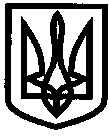 УКРАЇНАУПРАВЛІННЯ ОСВІТИІЗЮМСЬКОЇ МІСЬКОЇ РАДИХАРКІВСЬКОЇ ОБЛАСТІНАКАЗ05.09. 2019											№ 324 Про організацію роботи з охорони праці в закладах освіти у 2019/2020 навчальному роціНа виконання законів України «Про охорону праці», «Про освіту», згідно з Положенням про організацію роботи праці учасників освітнього процесу в установах і закладах освіти. затвердженого наказом Міністерства освіти і науки України від 26.12.2017 за №1669 та з метою вдосконалення роботи з охорони праці, безпеки життєдіяльності, попередження нещасних випадків у закладах освіти НАКАЗУЮ:1. Службі охорони праці управління освіти Ізюмської міської ради Харківської області:1.1. Здійснювати керівництво організацією роботи з охорони праці закладах освіти м. Ізюм.1.2. Забезпечити виконання нормативно-правових актів з охорони праці в закладах освіти та відповідних приписів органів державного нагляду з охорони праці.1.3. Надавати необхідну допомогу щодо створення безпечних умов проведення освітнього процесу в закладах освіти; на нарадах систематично заслуховувати керівників закладів освіти про стан роботи з охорони праці.1.4. Тимчасово призупиняти або забороняти освітній процес у закладах освіти в небезпечних для життя і здоров’я умовах; притягати до адміністративної відповідальності осіб, які порушують трудове законодавство, правила і норми з охорони праці.1.5. Здійснювати навчання та перевірку знань з охорони праці керівників закладів освіти, їх заступників, відповідальних за охорону праці згідно з Положенням про порядок проведення навчання і перевірки з питань охорони праці в закладах, установах, організаціях, підприємствах, підпорядкованих МОН України ( наказ МОН України від 18.04.2006 №304 зі змінами).1.6. Забезпечувати заклади освіти законодавчими та нормативно-правовими актами з охорони праці.1.7. Здійснювати контроль за якістю виконання будівельно-монтажних робіт на новобудовах навчальних закладів; не допускати уведення в експлуатацію об’єктів освіти з порушеннями технологічного циклу.1.8 Здійснювати постійний контроль та проводити заходи щодо профілактики травматизму, інструктажів з охорони праці. 1.9. Систематично розглядати на засіданнях методичної ради, на нарадах директорів звіти керівників навчальних закладів про стан охорони праці.1.10.Терміново повідомляти до Департаменту освіти і науки (протягом 1 години) про кожний нещасний випадок, який трапився з працівником.1.12. Організовувати розслідування і облік нещасних випадків та випадків із смертельним наслідком, пов’язаних з освітнім процесом, проводити аналіз їх причин та вживати заходів з їх попередження.2. Керівникам закладів освіти:2.1. Створити безпечні умови освітнього процесу згідно з чинним законодавством.2.2. Створити у закладах освіти згідно із законодавством службу охорони праці та призначити відповідальних за організацію роботи з охорони праці, безпеки життєдіяльності та визначити їх функціональні обов’язки.2.3. Призначити наказом осіб, відповідальних за стан охорони праці в навчальних кабінетах, майстернях, спортзалах тощо.2.4. Ужити заходів щодо приведення інженерно-технічних комунікацій, устаткування, обладнання у відповідність до чинних стандартів, правил, норм з охорони праці.2.5. При укладанні колективного договору передбачити розділ з охорони праці, забезпечити його виконання.2.6. Організувати роботу комісії з перевірки готовності закладів освіти до нового навчального року та до роботи в осінньо-зимовий період.2.7. Забезпечити виконання законодавчих, нормативних актів, наказів, рішень, розпоряджень, інструктивних матеріалів з питань охорони праці, безпеки життєдіяльності Міністерства освіти і науки України, розпоряджень Державної служби України з надзвичайних ситуацій, Департаменту освіти і науки Харківської ОДА.2.8. Розглядати питання дотримання правил охорони праці, безпеки життєдіяльності на педрадах, зборах трудового колективу, проводити звітування з питань профілактики травматизму, виконання заходів розділу з охорони праці колективного договору.2.9. Організувати профілактичну роботу щодо попередження травматизму серед учасників освітнього процесу.2.10. Організувати роботу з розробки програм вступного інструктажу та забезпечити проведення всіх видів інструктажів з охорони праці відповідно до наказу Державного комітету України з нагляду за охороною праці від 26.1.2005 №15 «Типове положення про порядок проведення навчання і перевірки знань з питань охорони праці та «Положення про організацію роботи з охорони праці учасників навчально-виховного процесу в установах і в навчальних закладах».2.11. Організувати роботу щодо розроблення та періодичного перегляду інструкцій з охорони праці для працівників відповідно до ДНАОП 0.00-4.15-98 «Положення про розробку інструкцій з охорони праці», інструкцій з безпеки життєдіяльності для учнів відповідно до  «Положення про організацію роботи з охорони праці учасників навчально-виховного процесу в установах і в навчальних закладах», затвердженого наказом МОН від 01.08.2001 №563, здійснювати перегляд інструкцій один раз на 5 років (інструкції у кабінетах підвищеного ризику, з пожежної безпеки та для професій підвищеної небезпеки переглядаються один раз на 3 роки).2.12. Забезпечити виконання організаційно-технічних заходів, упровадження державної системи стандартів безпеки праці, проведення атестації робочих місць за умовами праці.2.13. Терміново повідомляти службу охорони праці управління освіти (протягом 1 години) про кожний нещасний випадок. який трапився з працівником під час навчально-виховного процесу, та вживати усіх необхідних заходів щодо усунення причин , що призвели до нещасного випадку.2.14. Організовувати розслідування нещасних випадків з учасниками освітнього процесу відповідно до чинних документів; проводити аналіз причин травмування та розробку заходів щодо попередження травматизму (наказ, пояснювальні записки, копія медичної довідки, акт огляду місця події, акт про нещасний випадок).2.15. Приймати на роботу нових працівників лише за наявності позитивного висновку медичної комісії.2.16. Проводити вступні інструктажі з охорони праці з новопризначеними працівниками з реєстрацією в журналі встановленого зразка.2.17. Проводити аналіз стану роботи з охорони праці, безпеки життєдіяльності (наказ за підсумками року).3. Контроль за виконанням даного наказу залишаю за собою.Начальник управління освіти				О.В.БезкоровайнийРєпіна